                 บันทึกข้อความ		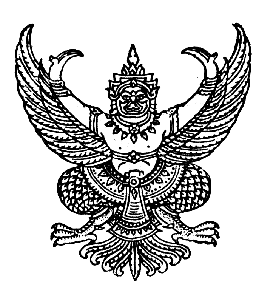 ส่วนราชการ	   งานการเจ้าหน้าที่     สังกัด สำนักปลัดเทศบาล    เทศบาลตำบลยุโป	 ยล 53301/ -                               วันที่        3   ตุลาคม  2564          	            เรื่อง    รายงานผลการผลการดำเนินการป้องกันติดตามการทุจริตประจำปี 2564เรียน   นายกเทศมนตรีตำบลยุโป  		ตามที่เทศบาลได้กำหนด ดำเนินการป้องกันติดตามการทุจริตประจำปี 2564 ตามคำสั่งคณะรักษาความสงบแห่งชาติ   ที่ 69/2557 เรื่อง  มาตรการป้องกันและแก้ไขปัญหาการทุจริตประพฤติมิชอบได้กำหนดให้ทุกส่วนราชการและหน่วยงานของรัฐกำหนดมาตรการ หรือแนวทาง   การป้องกันและแก้ไขปัญหาการทุจริตประพฤติมิชอบในส่วนราชการและหน่วยงานของรัฐ  โดยมุ่งเน้นการสร้างธรรมาภิบาลในการบริหารงาน  และส่งเสริมการมีส่วนร่วมจากทุกภาคส่วนในการตรวจสอบเฝ้าระวัง เพื่อสกัดกั้นมิให้เกิดการทุจริตประพฤติมิชอบได้  ประกอบกับนโยบายของพลเอกประยุทธ์ จันทร์โอชา นายกรัฐมนตรี  ได้แถลงนโยบายของรัฐบาลต่อสภานิติบัญญัติแห่งชาติ เมื่อวันที่ 12 กันยายน 2557 ก็ได้กำหนดให้มีการบริหารราชการแผ่นดินที่มีธรรมาภิบาล  และการป้องกัน ปราบปรามการทุจริตและประพฤติมิชอบในภาครัฐ เป็นนโยบายสำคัญของรัฐบาล  เพื่อให้การขับเคลื่อนนโยบายของรัฐบาลและคณะรักษาความสงบแห่งชาติ     ในการป้องกันและแก้ไขปัญหาการทุจริตประพฤติมิชอบเป็นไปอย่างมีประสิทธิภาพ กำหนดให้องค์กรปกครองส่วนท้องถิ่นจัดทำและดำเนินการป้องกันติดตามการทุจริตประจำปี 2564เพื่อพัฒนาองค์กร และผลักดันให้ยุทธศาสตร์การพัฒนาขององค์กรประสบความสำเร็จ นั้น 	ในการนี้  สำนักปลัดเทศบาล จึงขอสรุปผลดำเนินการป้องกันติดตามการทุจริตประจำปี 2564 		จึงแจ้งมาเพื่อโปรดทราบ 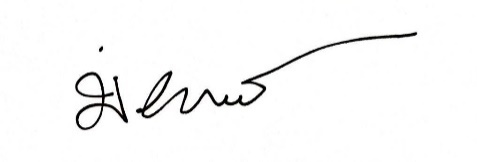 	         			   (นายนิรันดร์ เพชรแท้)                                                                         นายกเทศมนตรีตำบลยุโป